Smlouva o zajištění ubytovacích a stravovacích služeb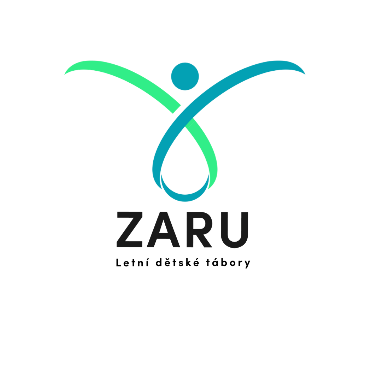 Dětské tábory ZARU, z.s.se sídlem: Kaprova 42/14IČ: 175 90 442; DIČ: CZ175 90 442110 00 Praha 1 – Staré městoL 76762 vedená u Městského soudu v Praze zastoupená: email: (dále jen „dodavatel“) a Dětský domov Cheb a Horní Slavkov, příspěvková organizaceSe sídlem: Goethova 1660/16, 350 02 ChebIČ: 	49767267email: PREAMBULEDodavatel je nezisková společnost zaměřená na letní dětské tábory, pořádání akcí. Podpora, organizace a vytváření zejména dětských táborů, zotavovacích akcí převážně v době školních prázdnin a volna pro děti a dospělé každého věku.   Podpora, organizace a moderování dětských dnů, mimoškolních a volnočasových aktivit, hromadných srazů, sportovních turnajů, vědomostních soutěží, zábavných programů a jiných společenských akcí.      PŘEDMĚT SMLOUVYDodavatel se zavazuje zajistit pro odběratele ubytovací a stravovací služby v rekreačním středisku Masarykův tábor YMCA Soběšín, Sázava 28506. Masarykův tábor YMCA Soběšín, Sázava 28506.V termínu od 09.07 do 22.07.2023. V každém z uvedených termínů má dodavatel k dispozici až 200 ubytovacích míst. Objednatel musí navrhnout předběžný počet klientů, které poskytne pro rekreaci v daných termínech, termíny rozčlení dodavatel podle další obsazenosti. Je možné se ale domluvit ve prospěch obou stran. Také je možné v průběhu klienty ubírat, nebo přidávat, a to nejpozději do konce měsíce Březen. Vše skrze uvedené kontakty. Koncem měsíce se počty oficiálně uzavřou a už jen v mimořádných situací si tyto počty mohou měnit, vše závisí na domluvě s dodavatelem. Dodavatel se zavazuje že poskytne dětem i dospělým stravu formou plné penze (snídaně, svačina, oběd, svačina, večeře) a celodenně jim zajistí pitný režim. Prvním jídlem v den příjezdu každého pobytu bude večeře a posledním jídlem každého pobytu bude v den odjezdu snídaně. Dodavatel umožní odběrateli využívat společné prostory a zařízení v rekreačním středisku Star Line na základě každodenních koordinačních schůzek se správcem areálu. Jedná se např. o bazén, hřiště, jídelnu, ohniště, učebny. Využití těchto prostor by mělo být úměrné počtu účastníků k celkové kapacitě areálu.  Dodavatel prohlašuje, že uvedený rekreační areál a v něm umístěné prostory splňují hygienické podmínky ubytovacího a stravovacího zařízení. Odběratel prohlašuje, že zajistí, aby jeho klienti dodržovali během pobytu Ubytovací řád rekreačního střediska. Objednatel souhlasil že jeho klienti nemají žádný problém s interakcí dalšími klienty, které budou na letním táboře ubytováni. Klienty se rozumí děti jednotlivého přihlášení, klienti z jiných DD, klienti z charit, nadací a tak dále. Dodavatel zajistí dopravu klientů z bodu A do budu B. Tím je myšleno Dětský domov-Rekreační středisko a následně na zpět.Dodavatel zajistí proškolený personál, který má zkušenosti s dětmi, vedoucí, instruktory. Dodavatel zajistí zdravotní personál, který má kurz první pomoci. (většinou se jedná o stálý personál)Počet poskytnutých klientů: 10Fakturační podmínky2.1. Dodavatel si nárokuje zaplatit zálohovou fakturu ve výši 80 % z celkové částky nejpozději do data 17.02.2023 Pokud objednatel poskytne méně jak dvacet klientů, může si dodavatel nárokovat, zaplatit fakturu v moment ujednání spolupráce. Takzvaně hned a to celých 100% 2.2. Doplatek bude doplacen v termínu odjezdu, po odeslání doplatkové faktury.Pokud objednatel bude hýbat s počty klientů a vznikne rozdíl, je po vinen dodavatel částku vrátit, a to, pokud bude v rozdílu dlužit. Pokud mu však částka bude chybět je povinen objednatel rozdíl doplatit. Objednatel do tří dnů a dodavatel měsíc po skončení akce.Cena je 5290,- Kč včetně dopravy, ubytování., stravy dle odstavce 1.3Dále se obě strany dohodli že první turnus hradí objednatel a druhý turnus mu dodavatel poskytuje zadarmo neboli daruje. Tedy turnus 09.07-15.07.2023 je hrazený a termín 15.07.-22.07.2023 je dodavatelem poskytnut zadarmo.Dodavatel si nárokuje vystavit darovací smlouvu za poskytnuté služby zadarmo.PLATNOST A ÚČINNOST SMLOUVYTato smlouva se uzavírá na dobu určitou, od termínu 09.7.2023 – 22. 07. 2023.Smluvní strany jsou oprávněny od smlouvy odstoupit pro prodlení druhé strany s plněním povinností podle této smlouvy po dobu delší než 14 dnů a nezjedná nápravu ani do 30 dnů písemného upozornění druhé smluvní strany. Tím není dotčena povinnost k náhradě škody způsobené prodlením.	Pokud by v době konání pobytu byla obecně závazným právním předpisem (s účinky dopadajícími i na dodavatele služeb) zakázána realizace smlouvy (ubytovací a stravovací služby), zavazuje se dodavatel poskytnuté zálohy vrátit odběrateli do 30 dnů. Smlouva se v takovém případě ruší bez nároku na náhradu škody pro kteroukoli ze smluvních stran.Tuto smlouvu je objednatel oprávněn vypovědět písemnou výpovědí s jednoměsíční výpovědní dobou bez udání důvodů. Výpovědní doba začíná běžet od 1. dne měsíce následujícího po doručení písemné výpovědi.Smlouva nabývá platnosti a účinnosti dnem podpisu oběma smluvními stranami.ODPOVĚDNOSTDodavatel zaručuje poskytovateli dané služby, které uvádí v odstavci 1.3Dodavatel bere veškerou odpovědnost za poskytnuté klientyDodavatel se zavazuje, že se bude chovat svědomitě, slušně a bude dbát na to, že se pohybuje mezi klienty (dětmi).Objednatel se zavazuje, že vyhotoví seznam klientů a jejich anamnézy a informuje dodavatele o jakýchkoliv zdravotních potížích. (přihláška a další dokumenty odeslány prostřednictvím emailové schránky)Objednatel odpovídá, aby klientovi zabalil doporučený seznam věcí, který dodavatel odeslal na příslušný email objednatele.Ostatní smluvní ujednáníTato smlouva nabývá platnosti a účinnosti dnem jejího podpisu smluvními stranami.Tato smlouva je uzavírána ve dvou vyhotoveních, každá ze smluvních stran obdrží jedno vyhotovení.Smluvní strany prohlašují, že si smlouvu řádně přečetly, jejímu obsahu porozuměly a že tato smlouva vyjadřuje jejich pravou a svobodnou vůli prostou omylu, že ji neuzavírají v tísni ani za nápadně nevýhodných podmínek a na důkaz toho připojují své podpisy.Smluvní strany se dohodly, že uveřejnění smlouvy v registru smluv provede objednavatel.V Praze dne 13.02.2023                                                V ..Chebu ........ dne …13. 2. 2023……………………………………………………                                             ...……………………………………..Dodavatel                                                                                                                                Objednavatel